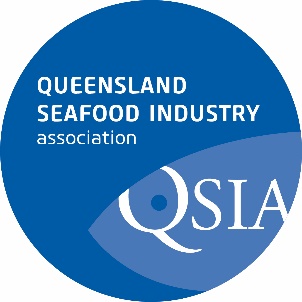 Charter and Recreational FisheriesProposed Amendments to the Fisheries Regulation 2008DemographicsExample ResponsePart 1. Proposed changes to Charter fishing - Dot Points 29 to 31 of the discussion paperPart 2. Proposed changes to recreational tidal fishing – Dot Points 32 to 39 of the discussion paperPart 3. Proposed changes to recreational freshwater fishing – Dot Points 40 to 45 of the discussion paperNameAre you a QSIA member?How many years have you worked in the Queensland seafood industry?In which part of industry do you work?  Wild harvest (e.g. Crab, Line, Net and/or Trawl)Post-harvest (e.g. Retail, Wholesale and Processor)OtherProposed AmendmentsPlease advise if you:SupportNot SupportedIndustry FeedbackPlease provide up to 5 dot points in your feedback3. Requirement for bycatch reduction devices to be used in line with best practice.Page 5 of the Discussion PaperSupportAgree with the amendment. Proposed AmendmentsPlease advise if you:SupportNot SupportedIndustry FeedbackPlease provide up to 5 dot points in your feedback29. Introduce new arrangements for charter fishing operators.Page 12 of the Discussion Paper30. Allow offshore charter fishers to use trot lines in the spanner crab fishery. Page 13 of the Discussion Paper31. Allow offshore charter fishers to fish during the coral reef fin fish spawning closure.Page 13 of the Discussion PaperProposed AmendmentsPlease advise if you:SupportNot SupportedIndustry FeedbackPlease provide up to 5 dot points in your feedback32. Amend certain species in-possession limits.Page 13 of the Discussion Paper33. Prohibit the recreational take of hammerhead sharks.Page 13 of the Discussion Paper34. Prohibit the recreational take of white teatfish.Page 13 of the Discussion Paper35. Introduce a general recreational in-possession limit.Page 13 of the Discussion Paper36. Exclude certain ‘bait’ species from the general in-possession limit.Page 14 of the Discussion Paper37. Introduce a recreational boat limit for high-value black-market species.Page 14 of the Discussion Paper38. Prohibit the use of lightweight recreational potting apparatus.Page 14 of the Discussion Paper39. Amend the tropical rock lobster closed waters for recreational fishers.Page 14 of the Discussion PaperProposed AmendmentsPlease advise if you:SupportNot SupportedIndustry FeedbackPlease provide up to 5 dot points in your feedback40. Allow the recreational take of Mary River cod in stocked impoundments.Page 14 of the Discussion Paper41. Amend the regulated waters for Mary River cod.Page 14 of the Discussion Paper42. Amend and align the seasonal closures for Mary River cod and Murray cod.Page 14 of the Discussion Paper43. Introduce new closed waters to protect Mary River codPage 15 of the Discussion Paper44. Clarify the in-possession rules for Mary River cod in stocked impoundmentsPage 15 of the Discussion Paper45. Establish a single minimum legal size limit for Mary River cod and Murray cod.Page 15 of the Discussion Paper